Почта России предлагает подписаться на периодику со скидкой до 30%С 4 по 14 декабря 2023 г. на сайте и в отделениях Почты России можно со скидкой до 30% оформить подписку на более чем 2000 газет и журналов. Среди них – крупные федеральные, научно-популярные, развлекательные и детские издания.Оформить подписку можно не только для себя, но и в подарок. Воспользоваться предложением можно во всех почтовых отделениях, на сайте, в мобильном приложении Почты России. Подписку также оформляют почтальоны при помощи мобильных почтово-кассовых терминалов.  У клиентов, которые выписывают издания онлайн, есть возможность выбрать нужную газету или журнал по названию или подписному индексу, теме, алфавиту, интересам. Вся процедура займет буквально несколько минут.Справочно:АО «Почта России» — крупнейший федеральный почтовый и логистический оператор страны, входит в перечень стратегических предприятий Российской Федерации. Седьмая крупнейшая компания в мире по количеству отделений обслуживания клиентов — свыше 38 000 точек, порядка 66% из которых находятся в малых населенных пунктах. Среднемесячная протяженность логистических маршрутов Почты составляет 54 млн километров.С 2015 г. государство не предоставляет компании меры поддержки, позволяющие покрыть расходы на содержание сети объектов почтовой связи в соответствии с требованиями по размещению отделений и оказанию универсальных услуг связи.Почта России — один из самых крупных работодателей страны. Численность почтовых работников составляет 280 000 человек.Ежегодно Почта России принимает около 1,3 млрд бумажных писем и обрабатывает около 240 млн посылок. Компания помогает переводить юридически значимую переписку в цифровой формат — в 2022 г. Почта доставила 238 млн электронных заказных писем. Почта России обслуживает около 20 млн подписчиков в России, которым доставляется более 400 млн экземпляров печатных изданий в год. Ежегодный объём транзакций, которые проходят через Почту России, составляет около 2,6 триллиона рублей (пенсии, платежи и переводы).Пресс-служба УФПС Иркутской области АО «Почта России»Лебедева Ольга +7-950-06-04-067Lebedeva.Olga.A@russianpost.ruПРЕСС-РЕЛИЗ                                                                            5 декабря 2023  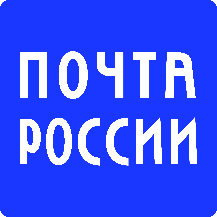 